EFP 10								       Name: ____________________The ParagraphA paragraph is a series of sentences that develop a single topic. It consists of a topic sentence, at least 3 supporting ideas, transition words and a conclusion. When you think of a paragraph, remember the image of a hamburger. 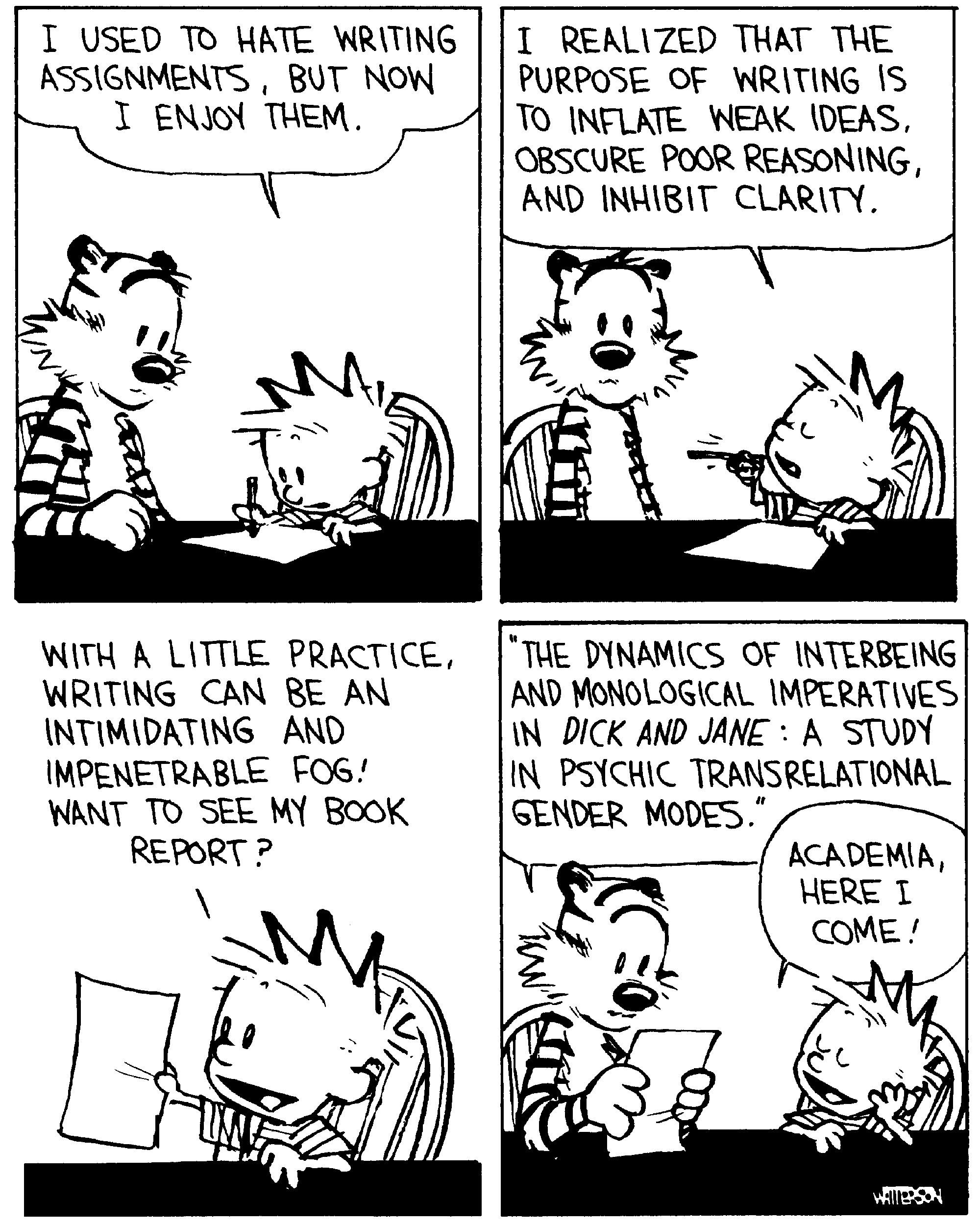 The Upper Bun: The IntroA Hook: something to get your reader interested in your topic (quote, story, metaphor, question etc.)Summary (only needed if you are writing about literature): a one sentence summary of the story you are writing about to give the reader contexThe Topic Sentence (also called a thesis): 1. Rewords the ______________________ into a statement. 2. Centers the paragraph around a single main ___________________ that will be developed in the sentences that ____________________.  3. Is specific and __________________ (outlines the argument, contains the ___________________ and the ____________________ of the story). 4. In formal writing (just be safe and assume if you are writing it for school it is formal) NEVER use____________________________________________________________________ or say “In my opinion.” Also, stay in the present _____________________________. Use he, she it, one, they, him, her, or them instead.The Meat and toppings: Supporting Ideas:. -must have at least ____________ -paragraph should discuss how each point ________________the topic sentence. Use the SEX formula to remind yourself to discuss and explain each exampleS (Statement: Mrs. Fitton is awesome)E (Example: She is one of the world’s tallest midgets)X (EXplanation: People flock from all corners of the earth to her as she the 9th wonder of the world)-use ___________ or ________________ ideas from a text (story, movie, article etc) to help support your ideas. Condiments: Transition words: (words that ______________ your ideas together).The Lower Bun: Conclusions: -restates your main ____________and main _______________ different words-Ways to conclude in an interesting way: ask a question, state the result of a process, evoke an image, use a quotation, call the reader to action, compare to something else (make a connection). -never introduce new info. 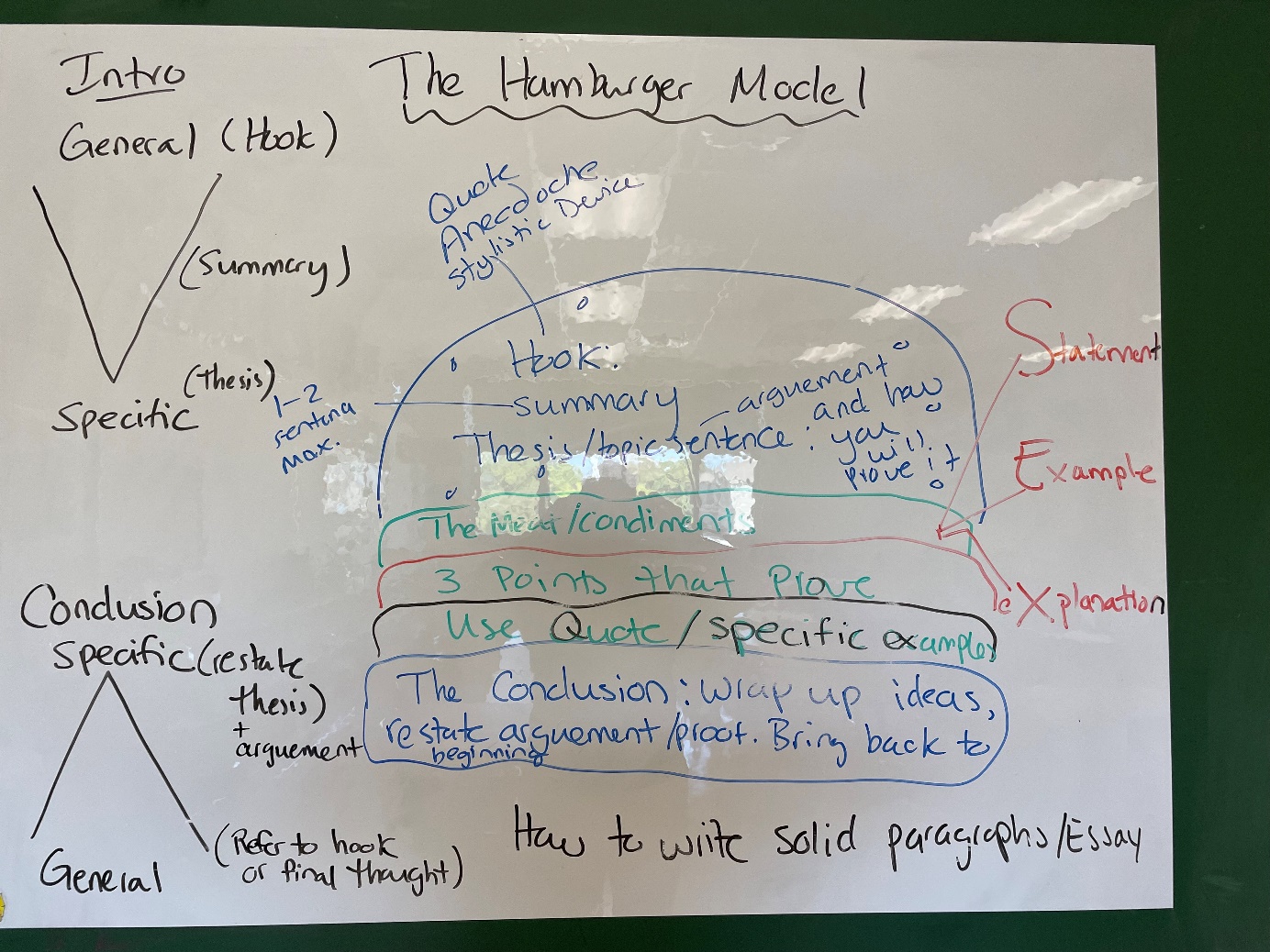 Hook: Topic Sentence: Support 1				Support 2			Support 3        Conclusion:Weak (topic: What is the best show on Netflix?)BetterMy Favourite show on Netflix was Grey’s Anatomy.Grey’s Anatomy is the best show on Netflix because it has action, drama and comedy. 